Discovering Your Passion- ExerciseInterview questions1. What did you love to do when you were a student? A resident/graduate student?2. Who is someone who is where you want to be? Why?3. What do you spend time reading about?4. Who has been the most important person in your career life and why?5. What are you proudest of in your life? In your career?6. How would you like to be remembered?7. In an ideal world what your job/career look and feel like?Other questions to consider….repeatedly: What are currently doing that you would like to keep doing?What are you currently doing that you would like to stop?What are you currently NOT doing that you would like to start?Venn diagram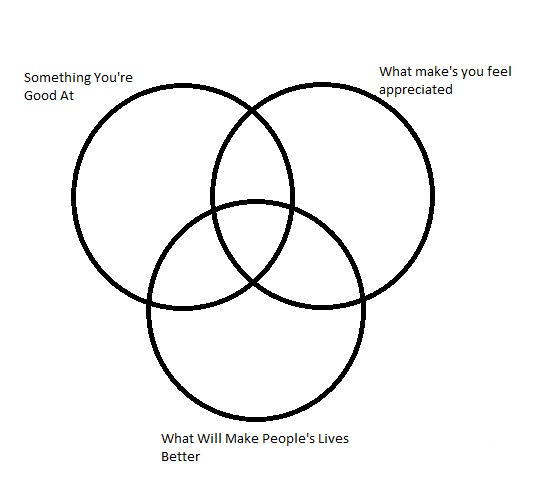 